ANZ Metadata Working GroupMeeting 10 Agenda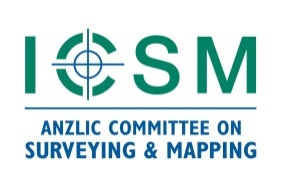 Date: 1-2 June 2022Location: OnlineDay 1: 1 June 2022Day 2: 2 June 2022Time Item Name10:00Welcome and set upIrina BastrakovaUpdates on International and National Standards activitiesUpdates on International and National Standards activities10:0530 minUpdate on ISO, OGC and UN GGIM workChris Body10:3520 min Update on development of Data Quality standard and Geodesy Metadata ProfileIvana Ivanova10:5520 minHow can Semantic Web vocabularies and models improve dataset discovery over non-SW typesNick Car11:1515 minMorning tea11:30Welcome statementCraig SandyUpdate on National Activities11:3520 minUpdate on the ANZLIC/ICSM Technical MDWG activitiesIrina Bastrakova11:5530 minStocktake of Metadata Standards used across Australia and New Zealand: Survey resultsIrina Bastrakova12:25 
20 minIns and outs of migrating geonetwork to the iso19115-3 metadata XML standardVincent Fazio12:45 
20 minAmendment 2 of the ISO19115-1 to improvement spatial reference system description in support implementation of GDA2020 and ATRSByron Cochrane13:05 
20 minMetadata Project of the Emergency Services Australia – updates and discussion on next stepsKane Orr13:2510 minAdmin, summaryIrina BastrakovaTimeItem Name10:00WelcomeIrina Bastrakova10:05
60 minWorkshop 1: Metadata for Data DictionaryIrina Bastrakova11.05 
15 minMorning tea11:20
60 minWorkshop 2: Review of metadata standards and tools that support identified in the Stocktake Survey standardsByron Cochrane12:205 minMeeting closureIrina Bastrakova